Úlohy zadané žiakom počas samoštúdia 11.5. – 15.5.2020Občianska náuka7. ročník (integrovaní žiaci)1. Prečítaj si text  piesne, vypočuť si ju môžeš tu : https://www.youtube.com/watch?v=gPn2PoFUi2gVidiek - Fajčenie škodí zdraviu
Moja mama povedala, aby som nefajčil. 
Aby som sa stránil dymu, nedýchal decht a nikotín. 
šestnásť marsiek denne potajomky šlukujem. 
Cigareta až po filter sladšia je než sladký džem. 
R : Fajčenie škodí zdraviu 
    Fajčenie škodí zdraviu 
    Fajčenie škodí zdraviu 
    Fajčenie škodí zdraviu 

Peniažky sa kotúľajú trafikantke do kasy. 
Chcem si kúpiť Coca-colu zaplatiť už nemám čím. 
Pľúca trocha zadymené s nepríjemným znamením. 
Božský pocit pri fajčení za zdravie si vymením.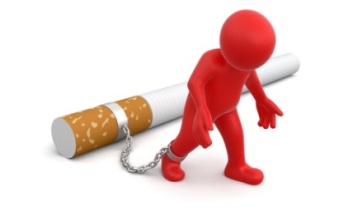 Otázky vypracuj do zošita- vypracované odfotiť a preposlať mi1. Čo povedala mama?2. Prečo by sme sa nemali fajčiť?3. Aké škodlivé látky obsahujú cigarety 4. K čomu prirovnáva autor cigarety? 5. Ako môže fajčenie ovplyvniť tvoj život? Nakresli